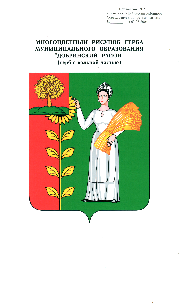 П О С Т А Н О В Л Е Н И ЕАДМИНИСТРАЦИИ СЕЛЬСКОГО ПОСЕЛЕНИЯ ДОБРИНСКИЙ СЕЛЬСОВЕТДОБРИНСКОГО МУНИЦИПАЛЬНОГО РАЙОНАЛИПЕЦКОЙ ОБЛАСТИ     24.02.2021г	          п. Добринка         		                    № 36Об утверждении Порядка определенияобъема и условий предоставлениясубсидий муниципальным автономным учреждениям на возмещениенормативных затрат, связанных с оказанием ими в соответствии с муниципальнымзаданием муниципальных услуг (выполнениеработ), и типовой формы соглашенияВ соответствии с пунктом 1 статьи 78 Бюджетного кодекса Российской Федерации, руководствуясь Уставом сельского поселения Добринский сельсовет Добринского муниципального района Липецкой области, администрация сельского поселения Добринский сельсовет ПОСТАНОВЛЯЕТ:         1. Утвердить Порядок определения объема и условий предоставления субсидий муниципальным автономным учреждениям на возмещение нормативных затрат, связанных с оказанием ими в соответствии с муниципальным заданием муниципальных услуг (выполнением работ), согласно приложению 1 к настоящему постановлению.       2. Утвердить типовую форму соглашения между главным распорядителем средств бюджета сельского поселения Добринский сельсовет и муниципальным автономным учреждением о порядке и условиях предоставления субсидии на финансовое обеспечение выполнения муниципального задания согласно приложению 2 к настоящему постановлению.        3. Настоящее постановление вступает в силу со дня его официального обнародования.       4. Контроль за исполнением настоящего постановления оставляю за собой.Глава администрации сельскогопоселения Добринский сельсовет                                                               Н.В. ЧижовПриложение 1к постановлению администрациисельского поселения Добринский сельсоветДобринского муниципального района от 24.02.2021 № 36ПОРЯДОКОПРЕДЕЛЕНИЯ ОБЪЕМА И УСЛОВИЙ ПРЕДОСТАВЛЕНИЯ СУБСИДИЙ МУНИЦИПАЛЬНЫМ АВТОНОМНЫМ УЧРЕЖДЕНИЯМ НА ВОЗМЕЩЕНИЕ НОРМАТИВНЫХ ЗАТРАТ, СВЯЗАННЫХ С ОКАЗАНИЕМ ИМИВ СООТВЕТСТВИИ С МУНИЦИПАЛЬНЫМ ЗАДАНИЕМ МУНИЦИПАЛЬНЫХ УСЛУГ (ВЫПОЛНЕНИЕМ РАБОТ)(далее - Порядок)1. Настоящий Порядок разработан в соответствии с Бюджетным кодексом Российской Федерации, Уставом сельского поселения Добринский сельсовет Добринского муниципального района и определяет правила определения объема и предоставления субсидий муниципальным автономным учреждениям сельского поселения (далее - учреждения), включая субсидии на возмещение нормативных затрат на оказание ими в соответствии с муниципальным заданием муниципальных услуг (выполнением работ) (далее - субсидии), а также регламентирует учет и отчетность об использовании указанных средств.2. Субсидия предоставляется в пределах средств, предусмотренных бюджетом сельского поселения Добринский сельсовет на текущий год и плановый период.3. Объем субсидий учреждениям определяется исходя из стоимости муниципальной услуги (выполненных работ).Задание формируется в порядке, утвержденном постановлением администрации сельского поселения Добринский сельсовет Добринского муниципального района Липецкой области от 04.03.2020 года №45 «Об утверждении Положения о порядке формирования муниципального задания на оказание муниципальных услуг (выполнение работ) в отношении  муниципальных учреждений и финансового обеспечения выполнения муниципального задания».Финансовое обеспечение выполнения задания осуществляется с учетом расходов на возмещение нормативных затрат на оказание муниципальных услуг физическим и (или) юридическим лицам; на возмещение нормативных затрат на содержание недвижимого имущества и особо ценного движимого имущества, закрепленного за учреждением или приобретенного за счет средств, выделенных ему учредителем на приобретение такого имущества (за исключением имущества, сданного в аренду с согласия учредителя), а также на уплату налогов, в качестве объекта налогообложения по которым признается соответствующее имущество, в том числе земельные участки.4. Объем предоставляемой муниципальному автономному учреждению субсидии определяется учредителем с учетом утвержденных нормативов затрат на оказание муниципальных услуг (выполнение работ), оказываемых в рамках муниципального задания, а также нормативов затрат на содержание недвижимого имущества и особо ценного движимого имущества.Расчет размера нормативных затрат для целей определения объема предоставления субсидий, указанных в пункте 3 настоящего Порядка, производится учредителем в рамках подготовки муниципального задания муниципальному бюджетному и автономному учреждению.При оказании в случаях, установленных законодательством, муниципальным автономным учреждением муниципальных услуг (выполнении работ) гражданам и юридическим лицам за плату в пределах установленного муниципального задания размер субсидий рассчитывается с учетом средств, планируемых к поступлению от потребителей указанных услуг (работ).5. Перечисление субсидий осуществляется с лицевого счета главного распорядителя средств бюджета сельского поселения Добринский сельсовет Добринского муниципального района (далее-Главный распорядитель) на расчетный счет учреждения на основании заявки учреждения, предоставленной Главному распорядителю.6. Учреждение представляет Главному распорядителю отчет об использовании предоставленной субсидии и о выполнении муниципального задания, в том числе предварительный отчет в соответствии с периодичностью, установленной в муниципальном задании.7. При фактическом оказании услуг учреждением с качеством, не соответствующим установленному заданию, объем субсидии сокращается либо производится частичный или полный возврат предоставленных учреждению субсидий.8. Финансирование учреждения приостанавливается в случае:- непредставления заявки в установленный срок;- нецелевого использования предоставленной субсидии.9. Учреждение несет ответственность за использование средств субсидий, выполнение муниципального задания в соответствии с условиями, предусмотренными соглашением.10. Контроль за целевым использованием субсидий осуществляется Главным распорядителем.11. В случае выявления нецелевого использования субсидий муниципальными бюджетными и автономными учреждениями суммы субсидий, использованных не по целевому назначению, подлежат возврату в бюджет муниципального района в течение 10 календарных дней с момента предъявления требования об их возврате учредителем.Приложение 1к постановлению администрациисельского поселения Добринский сельсовет от 24.02.2021 №36 ТИПОВАЯ ФОРМА СОГЛАШЕНИЯмежду главным распорядителем бюджетных средств и муниципальным автономным учреждением сельского поселения Добринский сельсовет Добринского муниципального района о порядке и условиях предоставления субсидии на финансовое обеспечение выполнения муниципального заданияп. Добринка                                                                    "__" ___________ г.В соответствии с постановлением администрации сельского поселения Добринский сельсовет Добринского муниципального района Липецкой области от 12.02.2020 года №32 «Об утверждении Положения о порядке формирования муниципального задания на оказание муниципальных услуг (выполнение работ) в отношении муниципальных учреждений и финансового обеспечения выполнения муниципального задания»  Администрация сельского поселения Добринский сельсовет Добринского муниципального района Липецкой области Российской Федерации (главный распорядитель бюджетных средств, являющийся учредителем муниципального учреждения) в лице главы сельского поселения Добринский сельсовет____________, действующего на основании Устава сельского поселения Добринский сельсовет, именуемый в дальнейшем "Учредитель", и  Муниципальное автономное учреждение культуры «Сафоновский ПЦК» в лице директора_________, действующего на основании Устава , именуемое в дальнейшем "Учреждение", совместно именуемые стороны, в целях осуществления полномочий органов местного самоуправления Добринский сельсовет Добринского муниципального района заключили настоящее Соглашение о нижеследующем.1. Предмет Соглашения.1.1. Предметом настоящего Соглашения является предоставление субсидии Учреждению на финансовое обеспечение выполнения муниципального задания по предоставлению муниципальных услуг (далее - субсидия).2. Обязанности и права сторон.2.1. В целях выполнения настоящего Соглашения Учреждение обязуется:а) добросовестно и своевременно обеспечивать предоставление муниципальных услуг в соответствии с полученным муниципальным заданием, федеральными и областными законами, иными нормативными правовыми актами Российской Федерации, Липецкой области и Добринского муниципального района;б) обеспечивать соблюдение порядка оказания муниципальных услуг и показателей, характеризующих качество и (или) объем, состав муниципальных услуг, установленных муниципальным заданием;в) обеспечивать для представителей Учредителя возможность контролировать процесс оказания муниципальных услуг, а также в установленный срок выполнять их предписания по вопросам качества оказания услуг и выполнения установленного муниципального задания;г) представлять Учредителю отчетность об исполнении муниципального задания по утвержденной форме в установленные сроки;д) обеспечивать целевое использование выделяемых из бюджета муниципального района субсидий;з) вести в установленном порядке книгу обращений граждан.2.2. Учреждение вправе обращаться к Учредителю с предложением об изменении в задании показателей, характеризующих качество и (или) объем оказываемых услуг.2.3. В целях выполнения настоящего Соглашения Учредитель обязуется:а) осуществлять финансовое обеспечение выполнения установленного задания на оказание муниципальных услуг в виде субсидий из бюджета муниципального района;б) обеспечить Учреждение нормативной и технической документацией, необходимой для предоставления муниципальных услуг, а также осуществлять методическое руководство по их предоставлению;в) осуществлять контроль за выполнением Учреждением муниципального задания и целевым использованием субсидии.2.4. Учредитель вправе сократить объем субсидии и (или) потребовать частичного или полного возврата предоставленной Учреждению субсидии при фактическом исполнении муниципального задания Учредителя в меньшем объеме, чем это предусмотрено заданием, или с качеством, не соответствующим утвержденным показателям.3. Порядок осуществления Учредителем контроля за исполнением Учреждением обязательств.3.1. Учредитель осуществляет контроль за надлежащим исполнением Учреждением настоящего Соглашения, в том числе путем проведения проверок Учреждения, не реже ________ (указать периодичность проверок).3.2. Учреждение обеспечивает необходимые условия для работы должностных лиц Учредителя при проведении ими проверок, в частности, для ознакомления с необходимыми документами предоставляет необходимые документы по запросам Учредителя.4. Порядок предоставления субсидии.4.1. Финансовое обеспечение выполнения муниципального задания в рамках настоящего Соглашения осуществляется в форме субсидий за счет и в пределах бюджетных ассигнований, предусмотренных решением Совета депутатов Добринского муниципального района от _____ 20__ г. № ____ "________" (о районном бюджете на соответствующий финансовый год и плановый период).4.2. Размер субсидий, выделяемых Учреждению на предоставление муниципальных услуг, составляет _____ руб., в том числе:субсидия на возмещение нормативных затрат на оказание муниципальных услуг физическим и (или) юридическим лицам ______ рублей;субсидия на возмещение нормативных затрат на содержание недвижимого имущества и особо ценного движимого имущества, закрепленного за Учреждением или приобретенного за счет средств, выделенных ему Учредителем на приобретение такого имущества (за исключением имущества, сданного в аренду с согласия Учредителя), а также на уплату налогов, в качестве объекта налогообложения по которым признается соответствующее имущество, в том числе земельные участки, ______ рублей.4.3. Субсидии перечисляются на счет, открытый Учреждению в _______ (указать организацию), в следующие сроки: _______ (указать сроки перечисления субсидии).Банковские реквизиты для перечисления субсидии Учреждению: _______________4.4. Контроль за использованием Учреждением выделяемых в соответствии с настоящим Соглашением субсидий осуществляется Учредителем.5. Ответственность сторон.5.1. За невыполнение или ненадлежащее выполнение условий настоящего Соглашения стороны несут ответственность в соответствии с действующим законодательством и настоящим Соглашением.6. Порядок разрешения споров.6.1. Все споры и разногласия между Учредителем и Учреждением, возникшие в ходе исполнения настоящего Соглашения, разрешаются в соответствии с действующим законодательством Российской Федерации.7. Порядок вступления в силу и срок действия Соглашения.7.1. Настоящее Соглашение считается заключенным и вступает в силу после его подписания.7.2. Настоящее Соглашение действует до 31 декабря 20__ года (включительно).8. Порядок изменения, расторжения, прекращения действия Соглашения.8.1. Изменения и дополнения настоящего Соглашения осуществляются по соглашению между Учредителем и Учреждением, оформляются в письменной форме.8.2. Досрочное расторжение настоящего Соглашения возможно по взаимному согласию между Учредителем и Учреждением или в одностороннем порядке по требованию Учредителя:а) в случае неоднократного (более 2 раз) неисполнения требований и поручений Учредителя, связанных с оказанием муниципальных услуг, а также не устранения нарушений, выявленных в результате проведения контрольных мероприятий, в установленные сроки;б) в случае неоднократного (более 2 раз) непредставления отчетов и информации о проделанной работе, за исключением случаев, когда непредставление отчетов и информации было вызвано объективными причинами, о которых Учреждение письменно и своевременно уведомило Учредителя.8.3. Досрочное расторжение Соглашения в одностороннем порядке по требованию Учредителя допускается при условии уведомления об этом Учреждения не менее чем за один календарный месяц.8.4. В случае прекращения действия Соглашения (в том числе в случае расторжения Соглашения в связи с неисполнением или ненадлежащим исполнением Учреждением принятых по Соглашению обязательств) неиспользованные субсидии, выделенные из бюджета муниципального района в соответствии с настоящим Соглашением, подлежат перечислению в районный бюджет.9. Адреса, реквизиты и подписи сторон:Приложение к Соглашению о порядке и условиях предоставления субсидии на финансовое обеспечение выполнения муниципального заданияГрафик перечисления субсидии в _______году    * По месяцам в пределах квартала могут вносится изменения в суммы перечисления субсидии.Учредитель____________________М.П.Учреждение____________________М.П.Месяц перечисления субсидииСумма, рублей% от объема субсидииЯнварьхФевральхМартхИтого 1 кварталдо 25% годового размера субсидииАпрельхМайхИюньхИтого 1 полугодиедо 50% (до 65%-в части субсидий, предоставляемых на оказание муниципальных услуг (выполнение работ), процесс оказания (выполнения) которых требует неравномерного финансового обеспечения в течение финансового года) годового размера субсидииИюльхАвгустхСентябрьхИтого 9 месяцевдо 75% годового размера субсидииОктябрьхНоябрьхДекабрьхВСЕГО:100%